Aufteilung der IrisDie drei großen und sechs kleinen ZonenI. große Zone- Assimilation (alles was wir aufnehmen)1. Region: Magen-Zone2. Region: Darm-ZoneII. große Zone- Dissimilation (verteilt und verbraucht)3. Region: Blutregulation (+ Lymphe)4. Region: MuskelregionIII. große Zone- Ausscheidung5. Region: Knochenregion6. Region: Hautregion (+ Schleimhaut)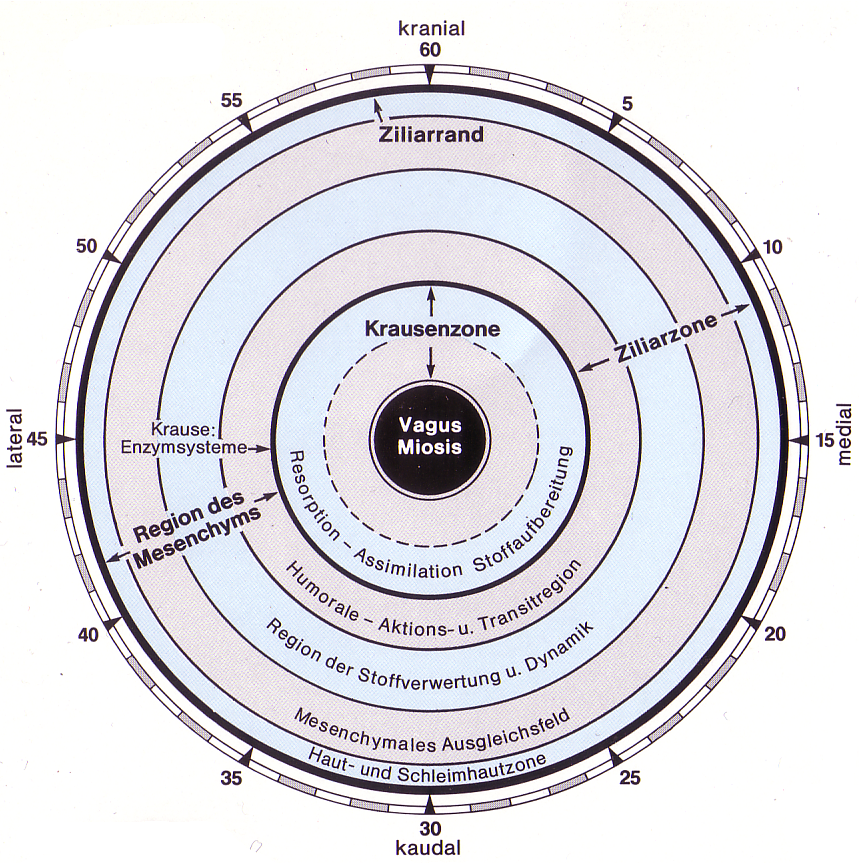 Topographie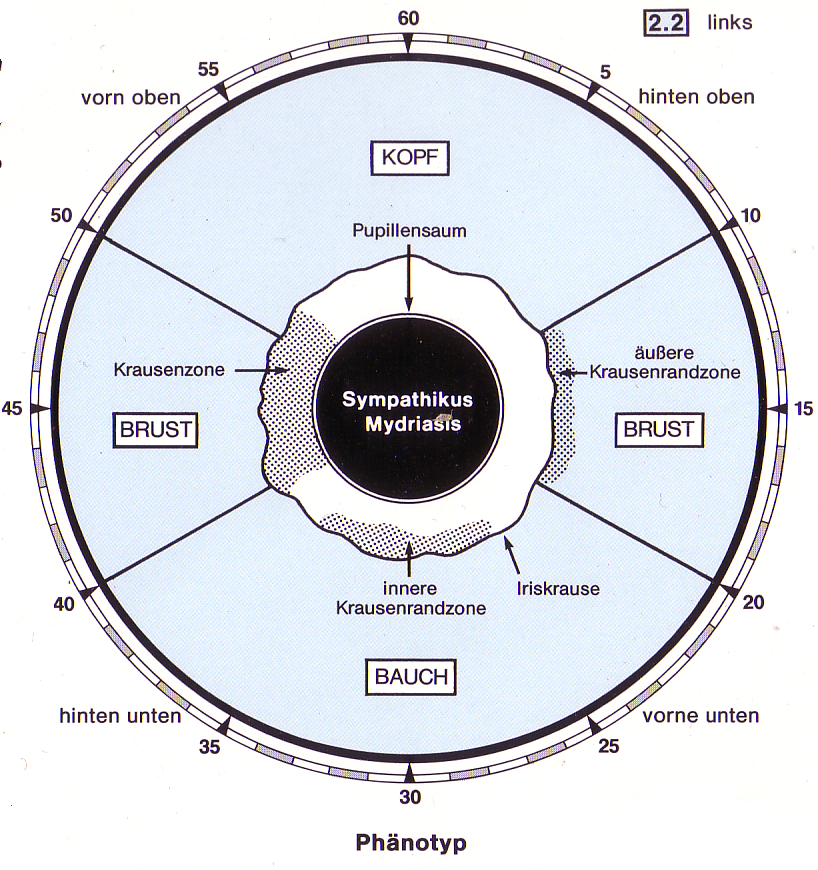 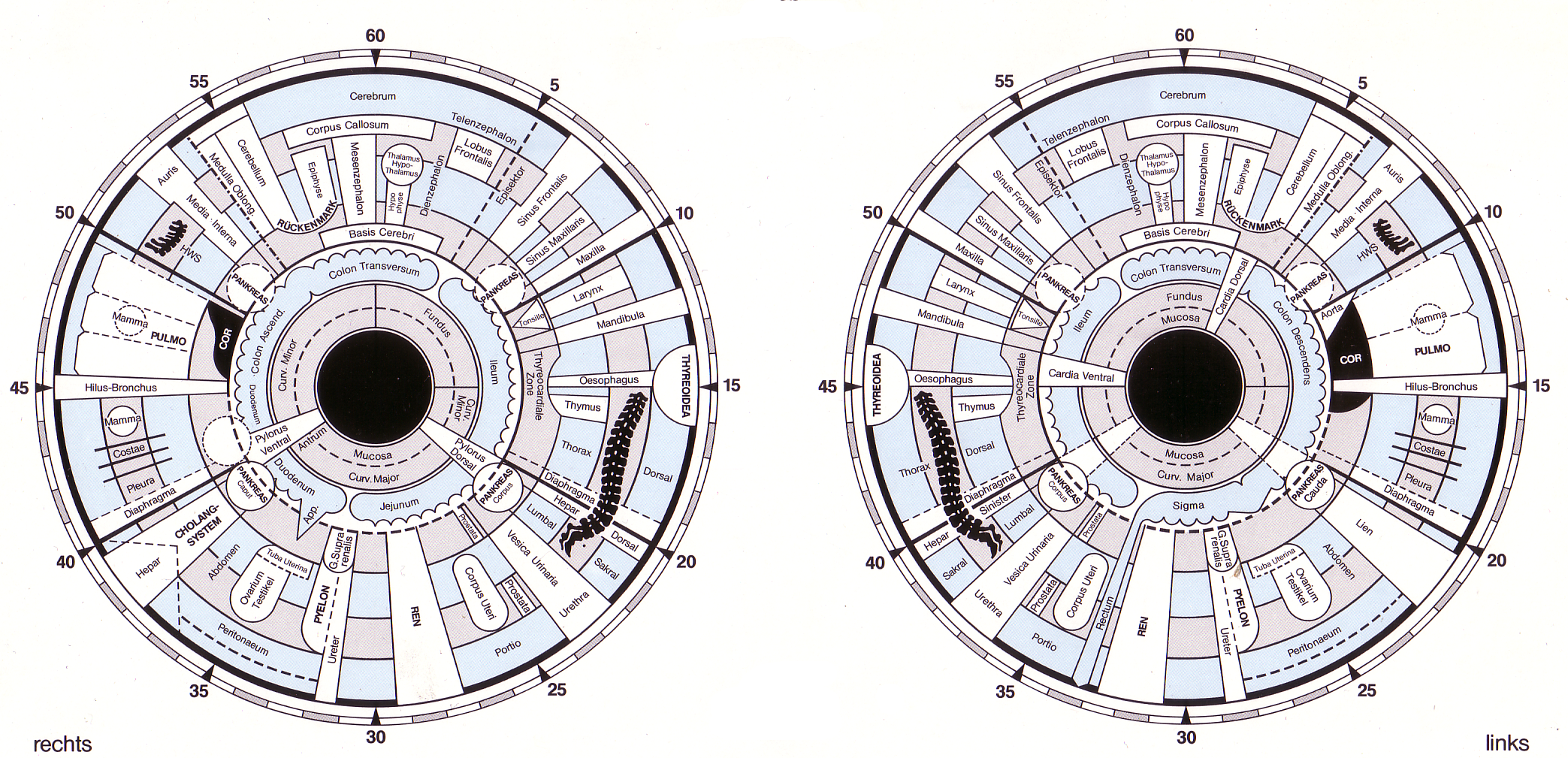 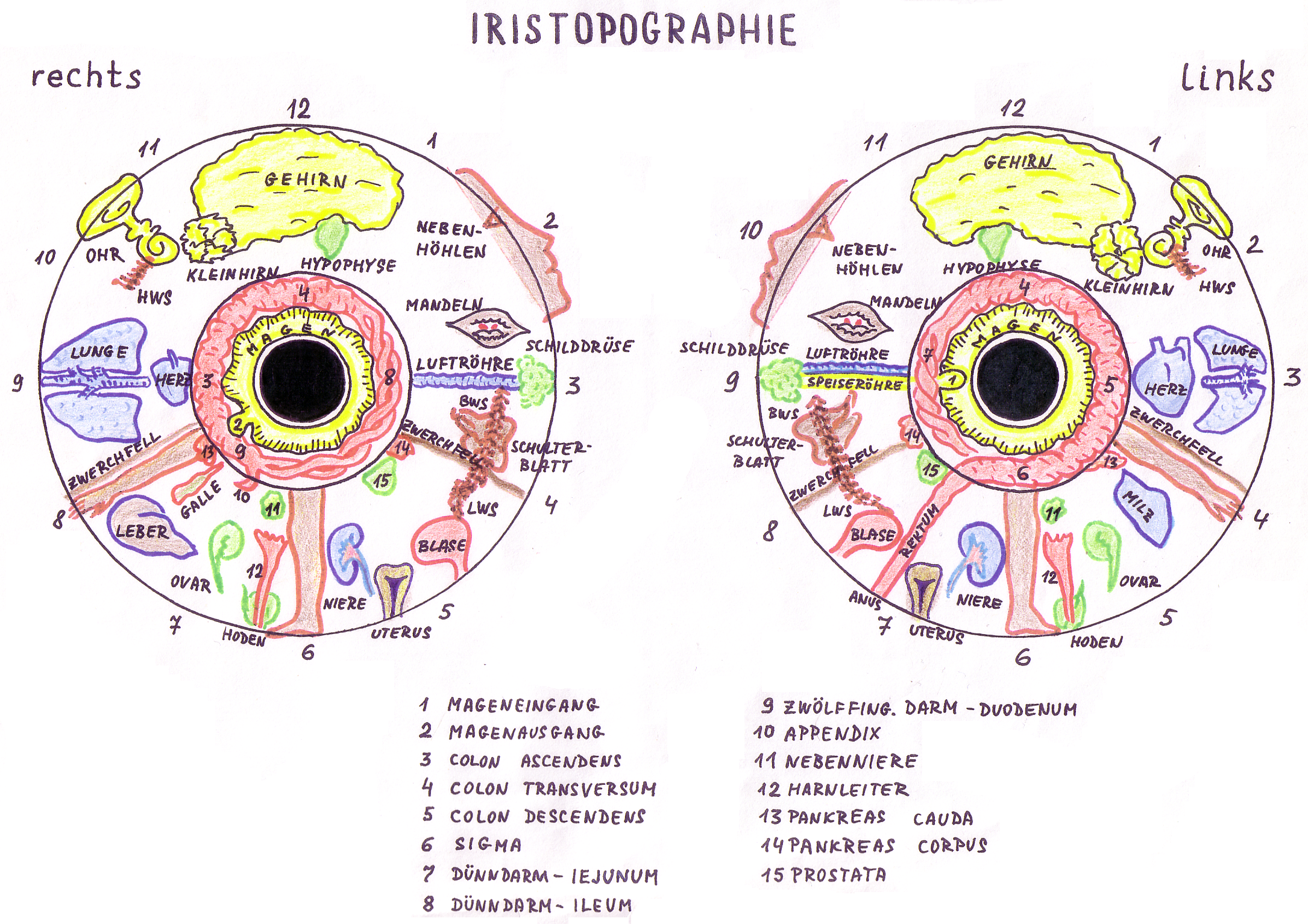 FarbeWeist hin auf Gesamtkonstitution, ererbte und erworbene Reaktionsweisen auf äußere Einflüsse.Blau		Nordischer TypUntertypen:LymphatischHydrogenoidHarnsäureLipämischBindegewebsschwachNeurogenBraun		Hämatogene Konstitution (samtartige Oberfläche, keine Fasern)Misch-Iris	(Fasern sichtbar)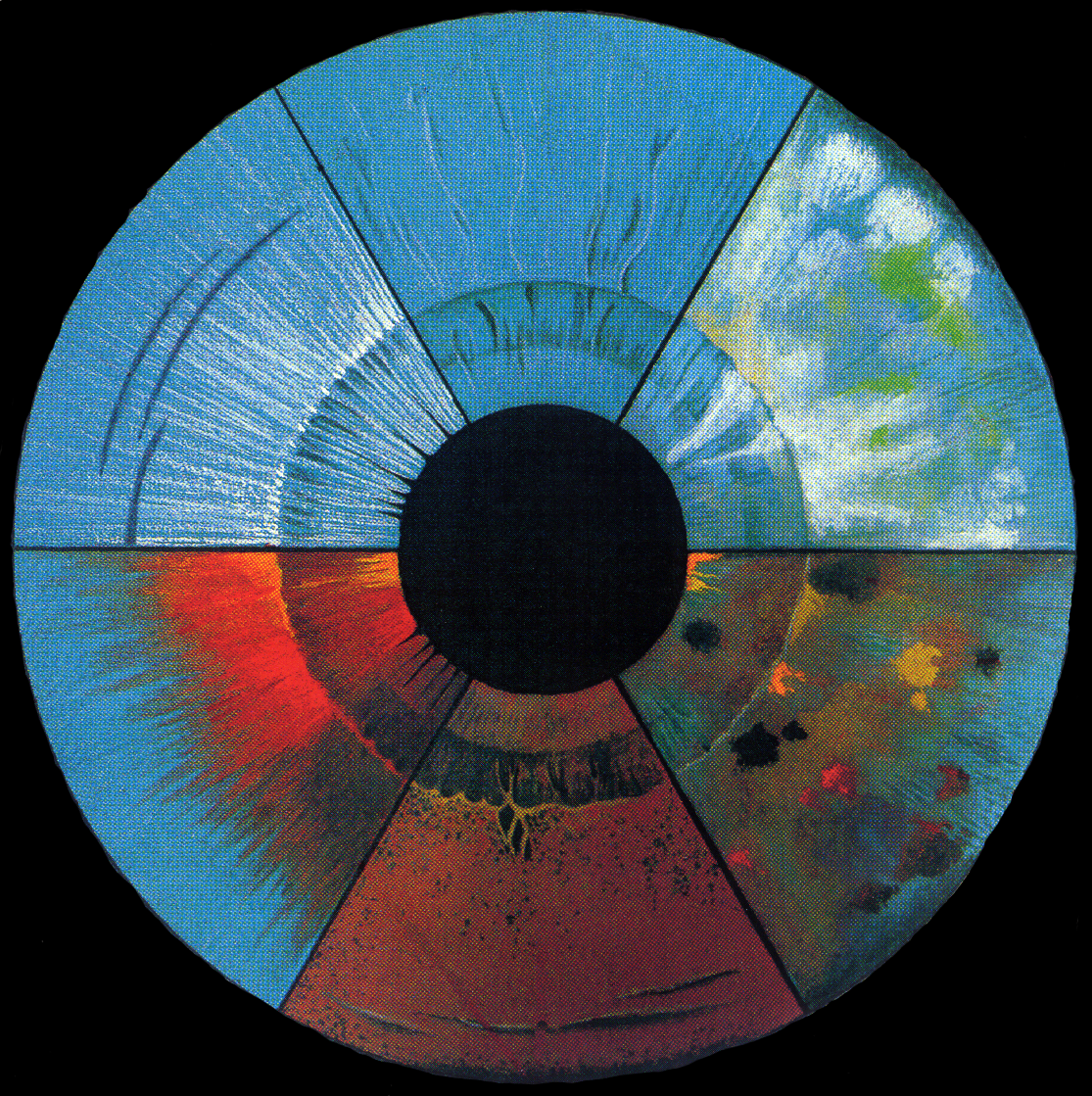 LymphatischBlaugrauAufhellung in der 3. Region (wesentlichstes Merkmal)Abdunklung in der 6. RegionErkrankungen der Schleimhäute (Atemwege, MD-Trakt, Harn- und Genitialschleimhäute)Überreaktion des lymphatischen Systems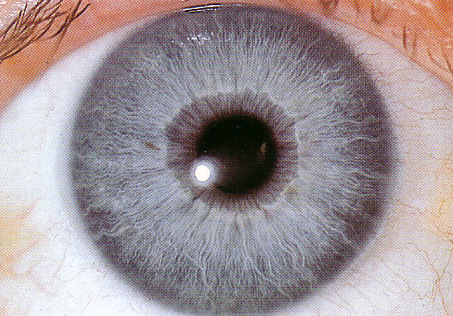 HydrogenoidTophi (Flocken) in 4. oder 5. Region, vereinzelt, weißlich und wattebauschartig (Rheumaflocken)Rheumatisch disponiert, Bewegungsapparat ist anfälligAllergieneigungHaut- und LungenkrankheitenAllgemeine Entzündungsbereitschaft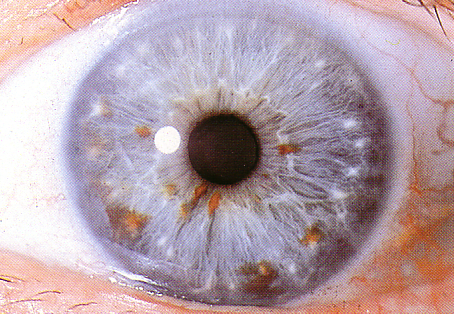 HarnsäureGraugelbe plattenartige Auflagerungen (hauptsächlich 4. und 5. Region), großflächig und zusammenfließendEvtl. abgedunkelter RingAusscheidungsschwäche der Nieren, allmähliche HautverfärbungNeigung zu Nierensteinen, Diabetes mellitus, Gicht, Herzinfarkt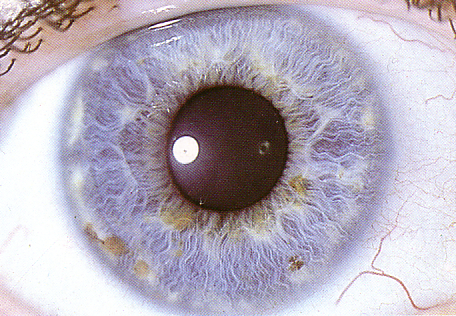 LipämischWeißlicher Ring in der 6. Region (Arcus lipoides, Arcus senilis)Lipidhügelchen, XanthelasmenArteriosklerosen, Hepatopathien, Diabetes mellitus, Gicht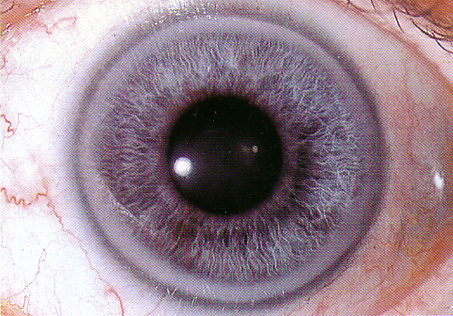 Bindegewebsschwach (Maßliebcheniris)Massiv ausgeprägte Lakunen und WabenbildungKaliberschwankungen des IrisstromasErkrankungen durch BindegewebsschwächeUnterhautrisse, Brüche, Hernien, Senkungen, Venenschwäche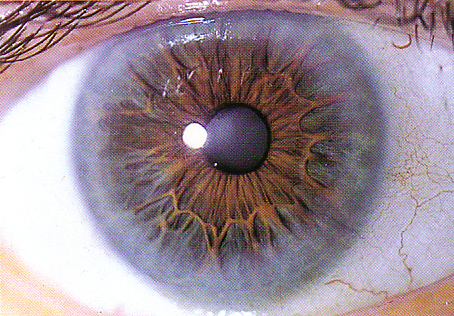 NeurogenFeine radiäre Fasern (wie gekämmtes Haar)Atmende PupilleSensibelchen, EmpfindungsnaturelleVegetative DystonienLeicht zu überforderndes Nervensystem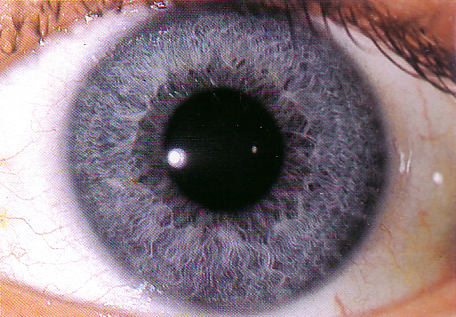 HämatogenTiefbraune Iris ohne FasernDyskrasie (Belastung von Blut und Lymphe mit Stoffwechselprodukten)Unterfunktion der Leber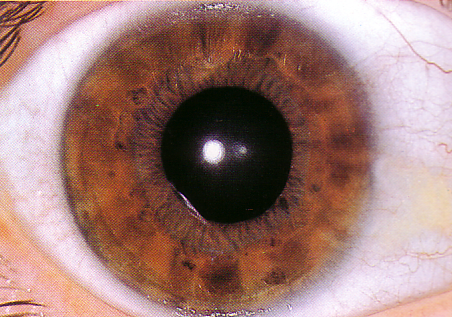 TetanischKrampfringe und SolarstrahlenVegetative DystonienFunktionelle Erkrankungen (organpathologisch o.B.)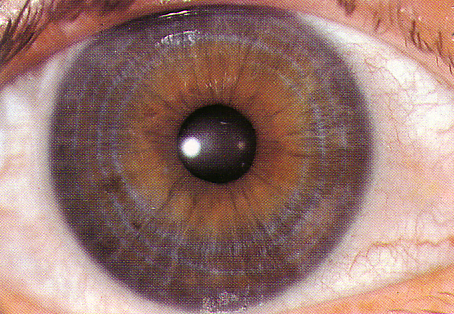 MischkonstitutionBraune Iris mit Fasern (Stroma)Magen-/Leber-/Galle-KrankheitenStoffwechselentgleisungen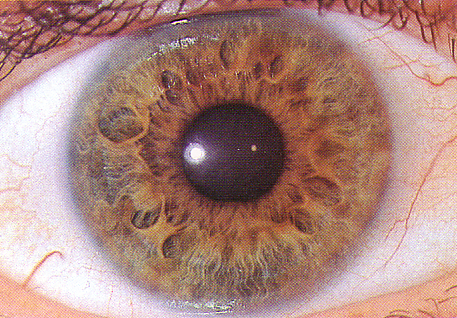 PathologieDie wesentlichen Stressoren / Noxen (schädigende Reize), die eine Disposition schwächen sind:	-psychischer und physischer Stress	-Lebensweise/-umfeld	-Graviditas (Schwangerschaft)	-Fehlernährung	-sozial-komplexes Lebensumfeld	-Infektionskeime	-UnfallDer Ablauf von der Iris-Konstitution zum OrganzeichenKONSTITUTION (festgelegt ab Geburt) schafft eineDISPOSITION, aus der möglicherweise bei entsprechendem Stress eineKRANKHEIT entsteht. Die Krankheit löst eineSYMPATHIKUS-REIZUNG aus, sichtbar amLOCUS MINORIS RESISTENTIAE, wodurch mitIRIS-ZEICHEN im Sinne von ORGANZEICHEN zu rechnen ist. Zu welchem Zeitpunkt gibt die Iris Aufschluss über Krankheit?Wenn Iris-Zeichen entstanden sind, können wir sehen, dass jemand eine Krankheit hatte. Die Iris lügt nicht, wenigstens wenn es um starke Reize geht, d.h., wenn die Krankheit heftig genug war. 24 Stunden reichen nicht aus, um über die Sympathikus-Reizung z. B. eine Blindarm-Entzündung in der Iris feststellen zu können. Daher: Die Iris-Diagnostik ist nur ein Hilfsmittel! Bei Verdacht auf Blindarm-Entzündung muss der Bauch untersucht werden so wie man bei Fußpilz den Fuß untersuchen muss!Abdunklung:		UnterfunktionAufhellung:		ÜberfunktionBlau:			Ausleitung über NierenBraun:		Ausleitung über Leber/DarmDie Iris-Zeichena) Die chromatischen ZeichenDie chromatischen Zeichen sind Pigmente. Sie weisen im humoralpathologischen Sinn auf einen locus minoris resistentiae hin und geben einen Hinweis auf:	- Entmischung der Säfte (Dyskrasie)	- Abgelaufene Gewebsdegenerationen	- Latenzzeichen maligner Prozesse	wobei bei allen Hinweisen eine Dyskrasie bereits vorliegtChromatische Zeichen geben lediglich einen Hinweis und müssen im Einzelfall genau interpretiert werden!Merke:Grundsätzlich sollte man von einer Farbanalyse der Pigmentierungen Abstand nehmen, da man in der Praxis nur ungenau zwischen den verschiedenen Farbnuancen unterscheiden können wird. Jedoch sollte man wissen: je solitärer (vereinzelter) und signalfarbener die Färbung eines Pigmentes, desto heftiger/gefährlicher die Krankheit!Merke:Die Topographie der Pigmente ist nicht sicher topostabil auswertbar! Zwar liegen in der oberen Hälfte der Iris Kopf, Schultern, Brust und in der unteren Hälfte Bauch und Extremitäten, jedoch sollte man von einer exakten Lageübertragung, wie Organe etc. auf Irisdiagnosetafeln oft lokalisiert sind, Abstand nehmen.b) Die AktivitätszeichenUnter Aktivitätszeichen sind zu verstehen:Aufhellung der Zeichen 	Aufhellung = Überfunktion	Abdunklung = Unterfunktion)Pigmentierungenvasale BegleitzeichenOrganzeichen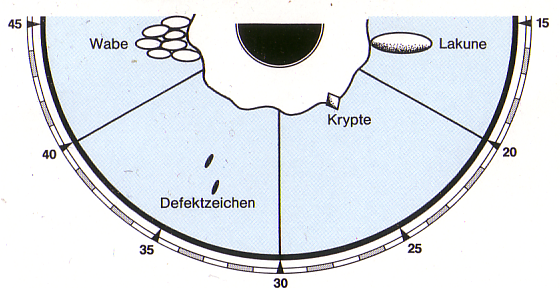 LakuneLakunen sind Krater, ein Defekt, der das obere Stromablatt der Iris betrifft. Lakunen sind topostabil, haben Organbeziehung.Lakunen sind Zeichen für Organschwäche oder möglicherweise nur die Anzeige für eine Disposition einer organischen Schwäche. Sie können ebenfalls ein Hinweis auf tumoröse Prozesse sein. Die bloße Anwesenheit von Lakunen bedeutet noch nichts ernstes, jedoch in Zusammenhang mit Aktivitätszeichen (Aufhellung, Pigmentierung, vasale Begleitzeichen) sind sie ernst zu nehmen. Offen:			Akuter Zustand, Organversagen möglichGeschlossen:	Abgeschlossene ErkrankungWabeAnsammlung von kleinen LakunenChronische Prozesse, AtrophienKrypteKleine Lakunen Krypten sind Löcher, dunkel bis fast schwarz. Sie sind ein Defekt, der auch das hintere Stromblatt betrifft und der bis auf das Pigmentblatt geht. Krypten sind ebenfalls topostabil. Krypten sind ein Hinweis darauf, dass eine organische Insuffizienz vorliegt und ein Gewebsuntergang stattgefunden hat. Nekrosentendenzen, GeschwürPunkt, KommaDefektzeichenSubstanzverluste, Nekrosen und KarzinomeJe kleiner und dunkler ein Zeichen, desto ernsthafter ist es. Wenn weitere Erhebungen keine diagnostische Erkenntnis bringen, vorbeugend behandeln!Reflektorische und perifokale Zeichen (phänotypisch)Vasale Zeichen sind Gefäßzeichen. Es gibt Radiäre und TransversaleRadiäreSie sind im entsprechenden Sektor stabil zu werten.Weisen auf Entzündung/Gewebsreizung hin.TransversaleSie sind im Sektor labil zu werten!Weisen ebenfalls auf Entzündung/Gewebsreizung hin.z. B. aufgehellte Transversale im kausalen Sektor (wurzelähnlich)Als vasale Zeichen gibt es außerdem Krampfringe und Solarstrahlung, die beide auf extreme Belastung hinweisen:Krampfringe/Krampffaltenverursacht durch die Mydriasis , hervorgerufen durch den Sympathikus, sind Zeichen für Sympathikotonie.SolarstrahlungDie Solarstrahlung ist typisch bei der Miosis, verursacht durch den Parasympathikus. V.a. bei vegetativer Dystonie.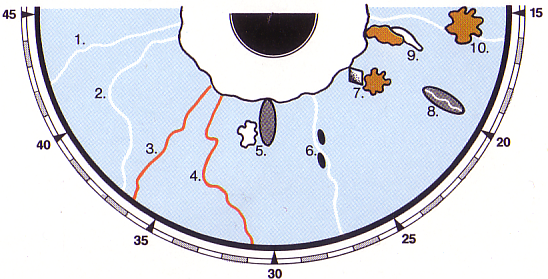 Radiale: posttraumatische oder postoperative Adhäsionen, unspezifische sensorische oder motorische Nervenstörungen, ParästhesienTransversale: Bindegewebsschwäche, Adhäsionen, Ptosis, Infarktrisiko erhöhtvaskularisierte Radiale: kapilläre  oder venöse Stauungen, Ödemevaskularisierte Transversale: floride Entzündung oder Anschoppungweiße Flocken: lokale Entzündung oder Schmerzen im Sinne einer Aktivierungsphasedünne weiße, ggf. gewellte Radialen: Aktivierung nekrotischer Herde oder maligne PräformationPigmente, die sich einer Krypte anlagern: Erkrankung infolge eines bestehenden ImmundefektesRadialen auf einer Lakune: Strepto- oder Staphylokokkeninfektion (nach Schnabel), Perforationstendenzunterschichtige Hellungen: Aktivierungsphase im Sinne der malignen Neubildungaufgequollene Radialen: fibrinöse EntzündungFärbungen und PigmenteStrohgelb bis hellgelbEvtl. wie dünner Nebel, flächigFarbstoff: Urosein (aus Eiweißabbau)topolabilHinweis auf Nierenschwäche (Solidago!)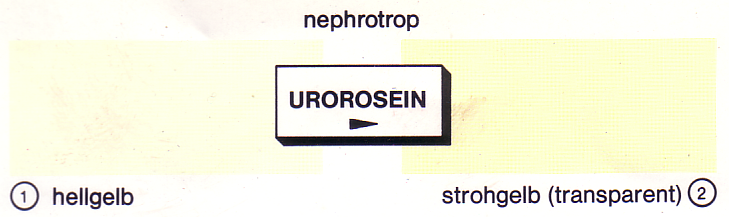 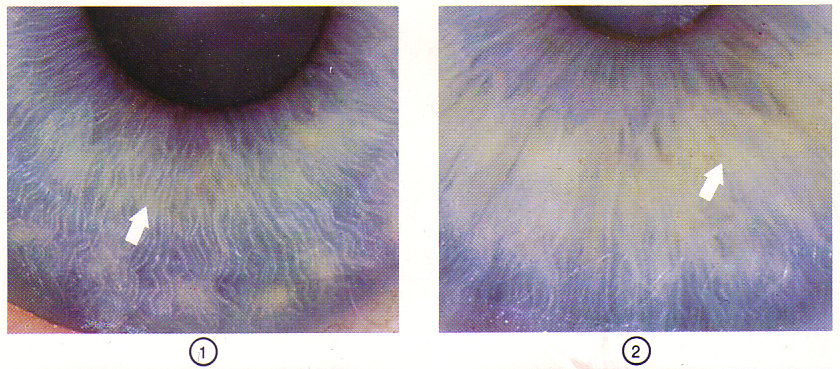 Lachs- bis hellrotDeutlich vereinzeltFarbstoff: GastrinTopostabil in der MD-ZoneHinweis auf maligne Entartung oder Blutung im MD-Trakt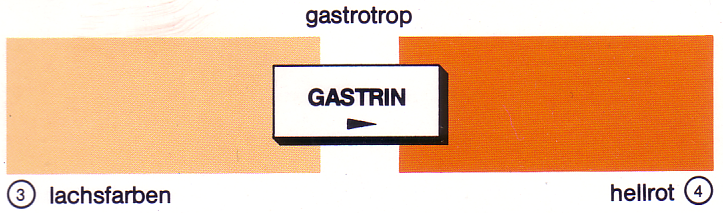 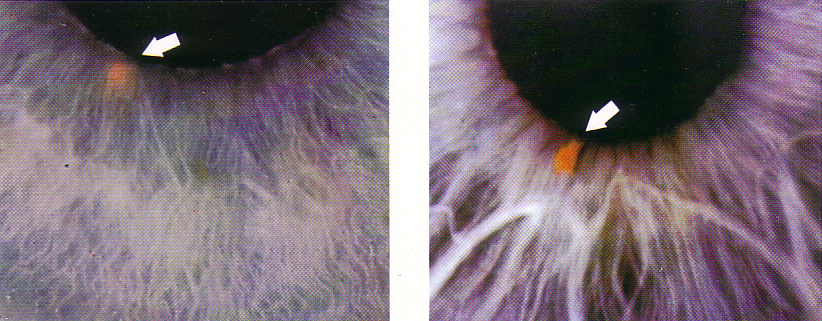 Orange und glänzendFlächig, mehrereFarbstoff: LipochromHinweis auf diabetogene Tendenz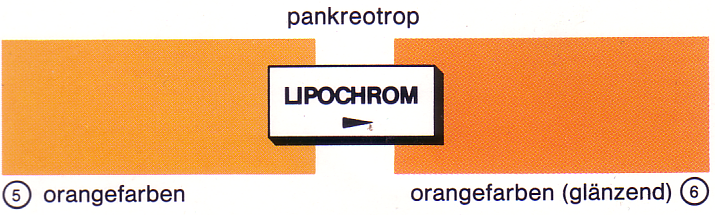 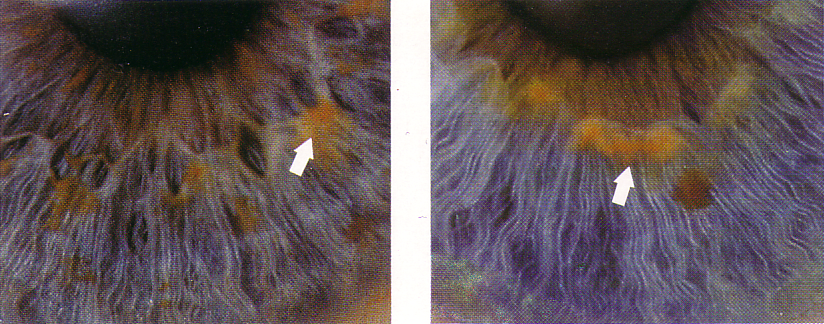 Sandfarben (*), Rotbraun (*), Schwarzbraun (+)Farbstoff: Bilifuszin (sandfarben), Porphyrin (rotbraun), Melanin (schwarzbraun, höckerig)Hinweis auf toxische Mesenchymimprägnation, Leberdysfunktion, Dysbakterie, Diabetes mellitus, Leberschwäche(*) Bindegewebsbelastung(+) Oftmals höckerig, solitär, in der Regel topostabil (Tumorfahndung)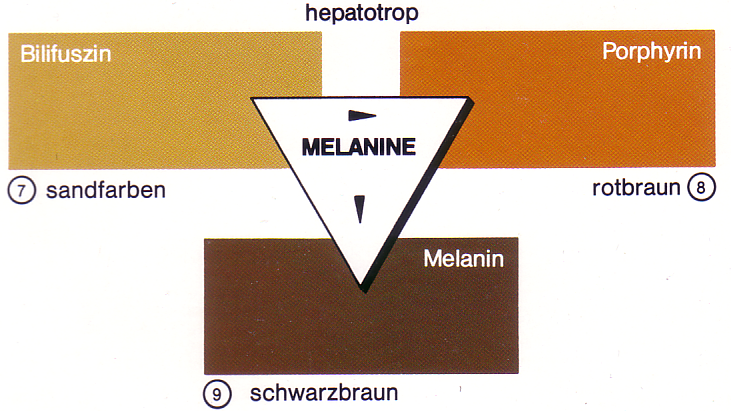 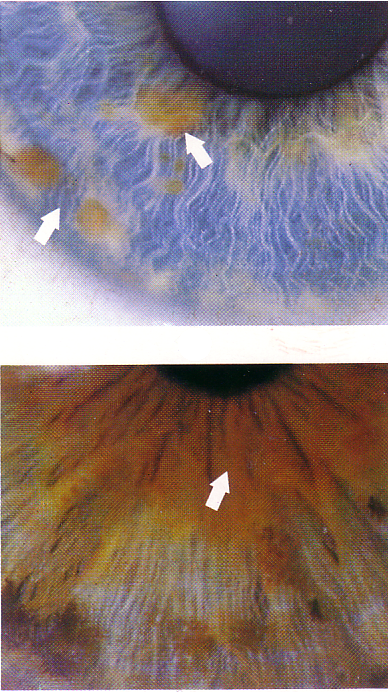 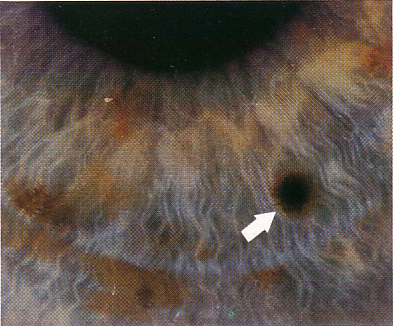 Krampfringe (große Pupille)StreßtypenSympatikotonÜbersensibelÄngstlichSchlaflosNeigen zu NeurosenSolarstrahlen (kleine Pupille)ParasympatikonieEnergischWillensstarkRobustBeidesSelbstüberfordererFunktionierer9. Betrachtungsweisen der IrisDie Betrachtungsweisen der Iris müssen geübt werden. Man kann wie folgt vorgehen:1. Lymphatische oder haematogene Konstitution?2. Hydrogen oder neurogen?3. Aufgehellte Stellen, wenn ja, wie sehen Sie aus?4. Pigmentierungen?5. Ringe? 